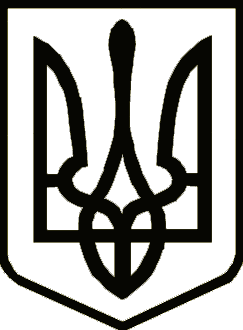 УкраїнаНОВОЗАВОДСЬКА   РАЙОННА  У  М. ЧЕРНІГОВІ  РАДАВИКОНАВЧИЙ КОМІТЕТРІШЕННЯПро надання допомоги на  поховання та виділеннябюджетних асигнуваньКеруючись підпунктом 4 пункту “а” статті 28 Закону України “Про місцеве самоврядування в Україні”, виконавчий комітет районної у місті ради вирішив:1. За рахунок коштів, передбачених в районному у місті бюджеті                    на 2014 рік по КФК 090412, профінансувати видатки на допомогу на поховання деяких категорій осіб виконавцю волевиявлення померлого або особі, яка зобов'язалася поховати померлого у сумі  1218 грн 82 коп. згідно з кошторисом районної у місті ради, в тому числі: - …на поховання чоловіка у сумі 609 грн 41 коп.;- …на поховання доньки у сумі 609 грн 41 коп.         2. За рахунок коштів, передбачених в районному у місті бюджеті              на 2014 рік по КФК 250404, профінансувати видатки у сумі 339 грн 54 коп. згідно з кошторисом районної у місті ради на наступні цілі:- грошову винагороду до Почесної грамоти районної у місті ради та виконавчого комітету відповідно до розпорядження заступника голови районної у місті ради від 12 травня 2014 року № 56-р за плідну працю, сумлінне виконання посадових обов’язків та з нагоди 60-річчя від дня народження у сумі 58 грн 82 коп.;- грошову винагороду до Почесної грамоти районної у місті ради та виконавчого комітету відповідно до розпорядження заступника голови районної у місті ради від 12 травня 2014 року № 56-р за багаторічну сумлінну працю, зразкове виконання трудових обов’язків та з нагоди 70-річчя від дня народження у сумі 58 грн 82 коп.;- оплату рахунку за вінок та стрічку для покладання до пам’ятного знаку на честь радянських воїнів-визволителів (Танк Т-34) у сумі 221 грн                    90 коп.Заступник голови районної у місті ради                                 В.Ф.Велігорський                      Заступник голови районної у місті ради з питань діяльності виконавчих  органівради - керуючий справами виконкому                                    В.М.Заіка12 травня2014 року    м.Чернігів			      №107